Modelo 2ESTANQUE cubierto ampliable con CAPTADORES-TAPA auxiliares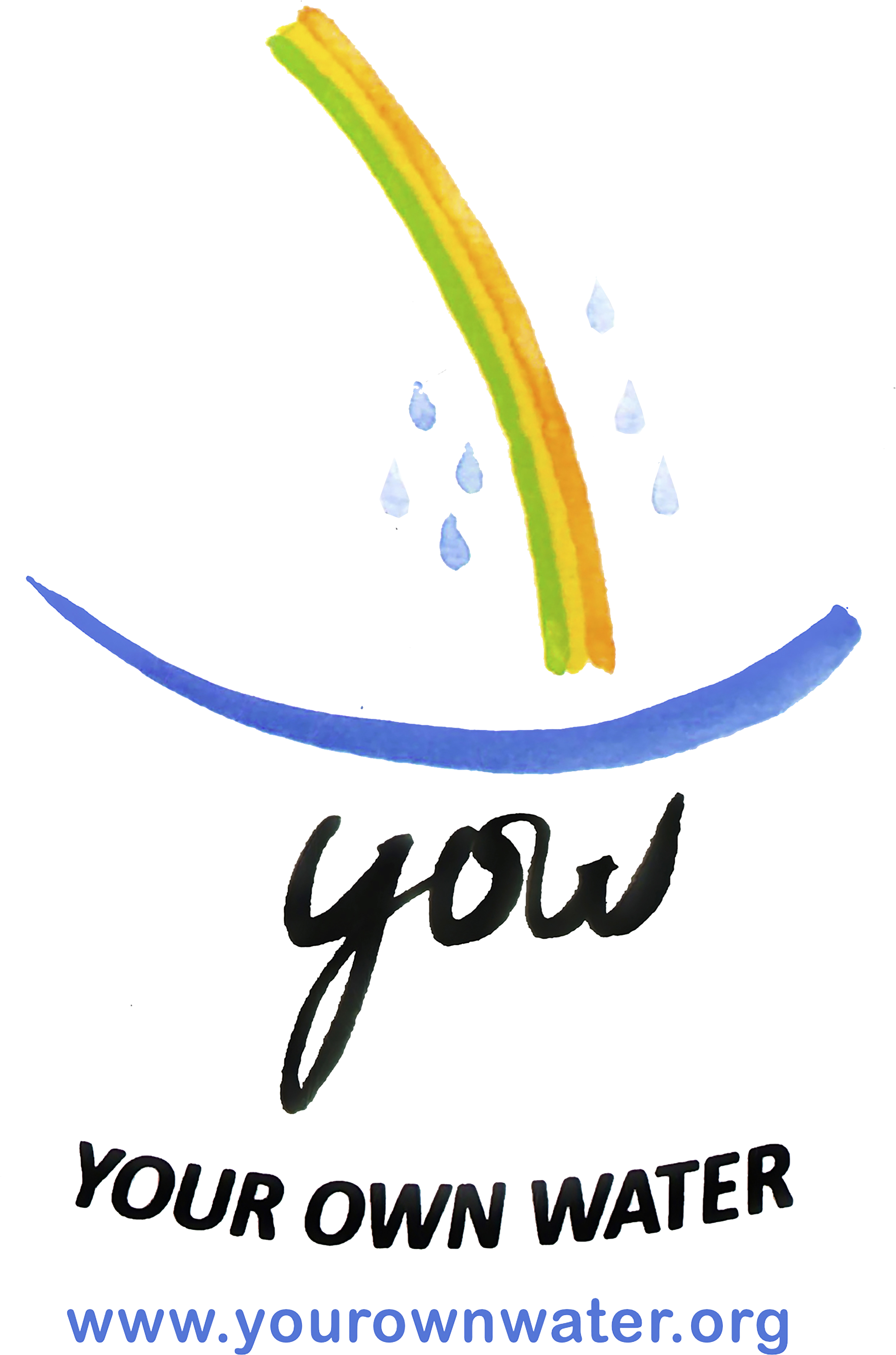 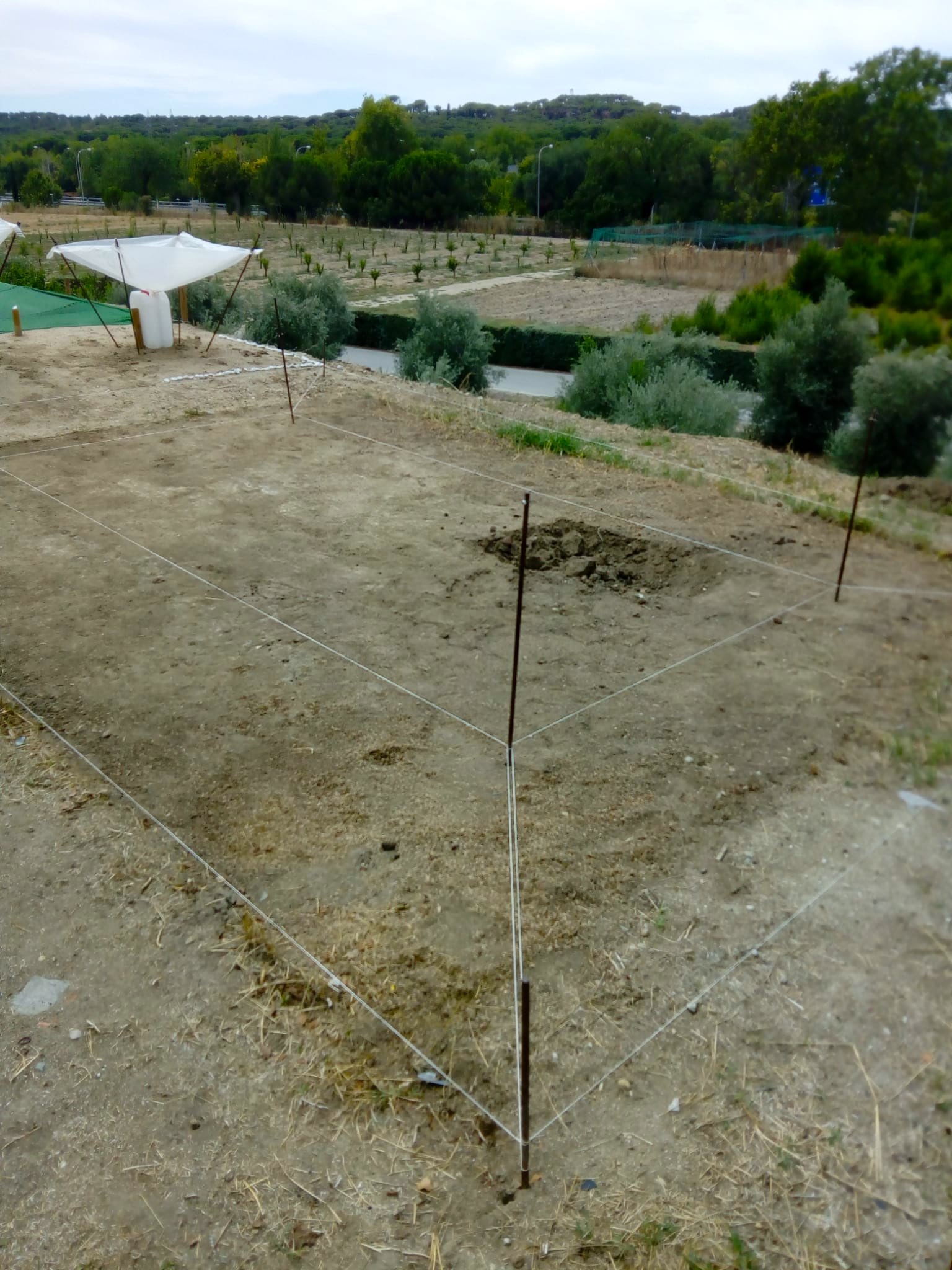 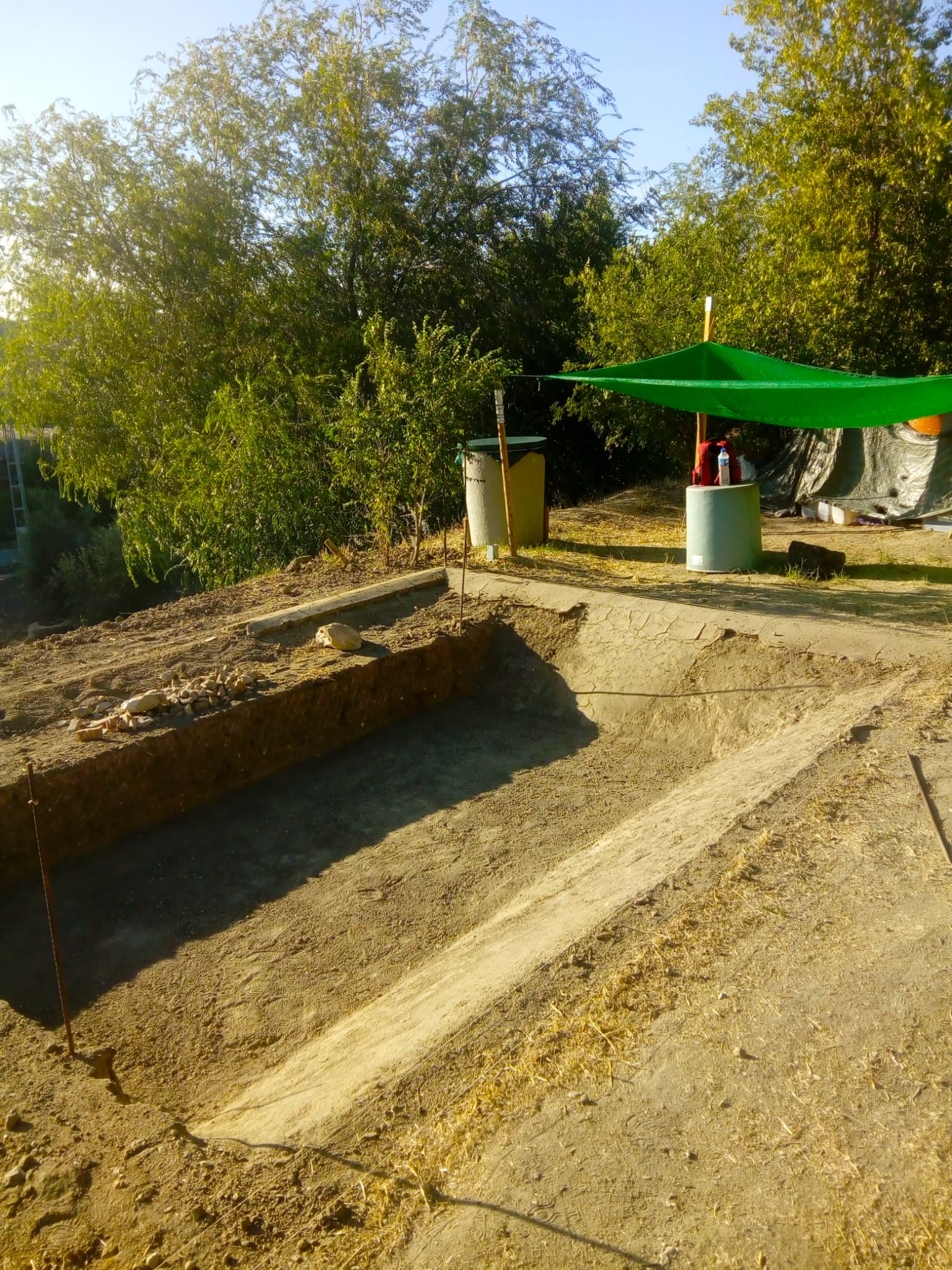 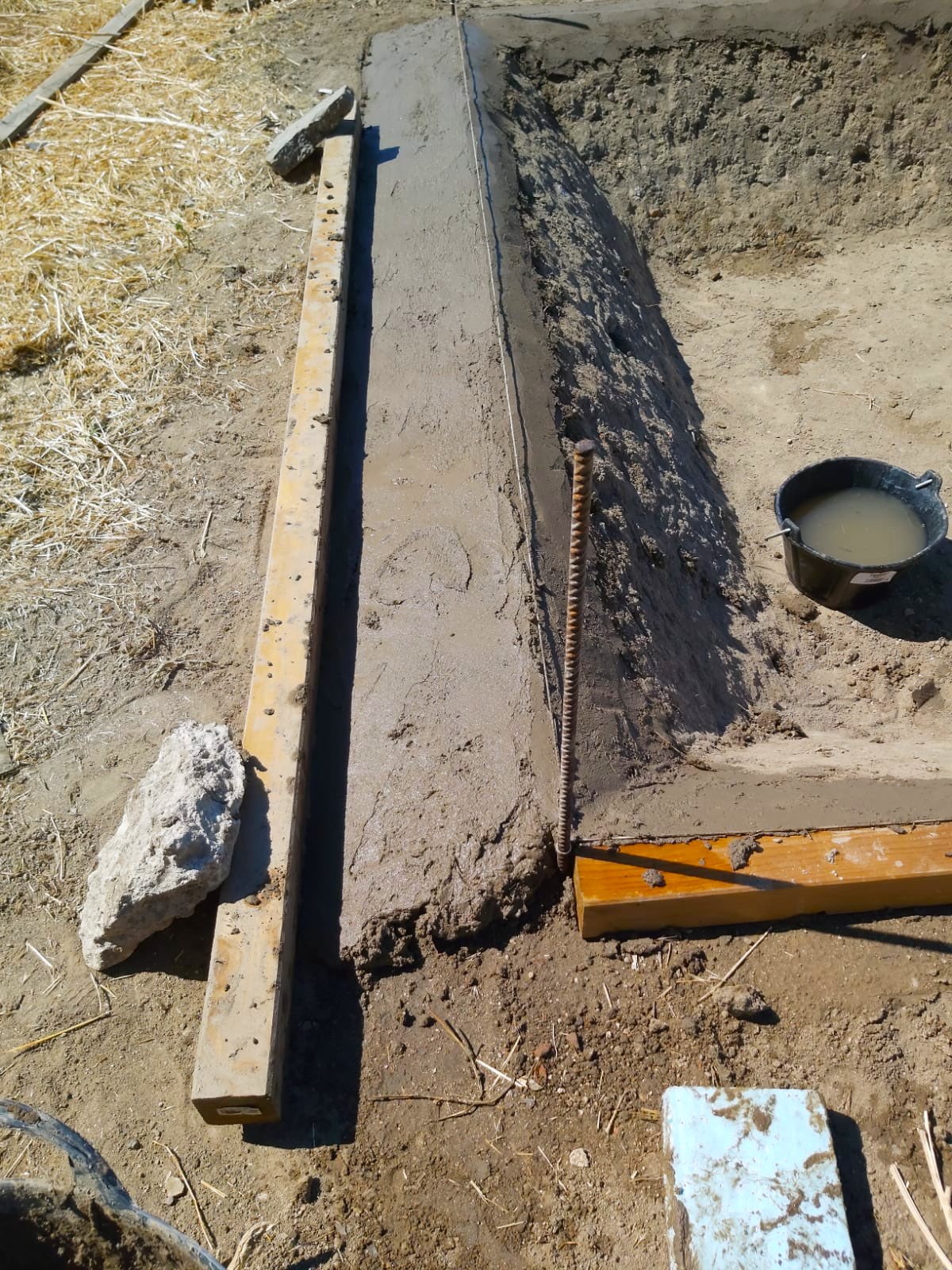 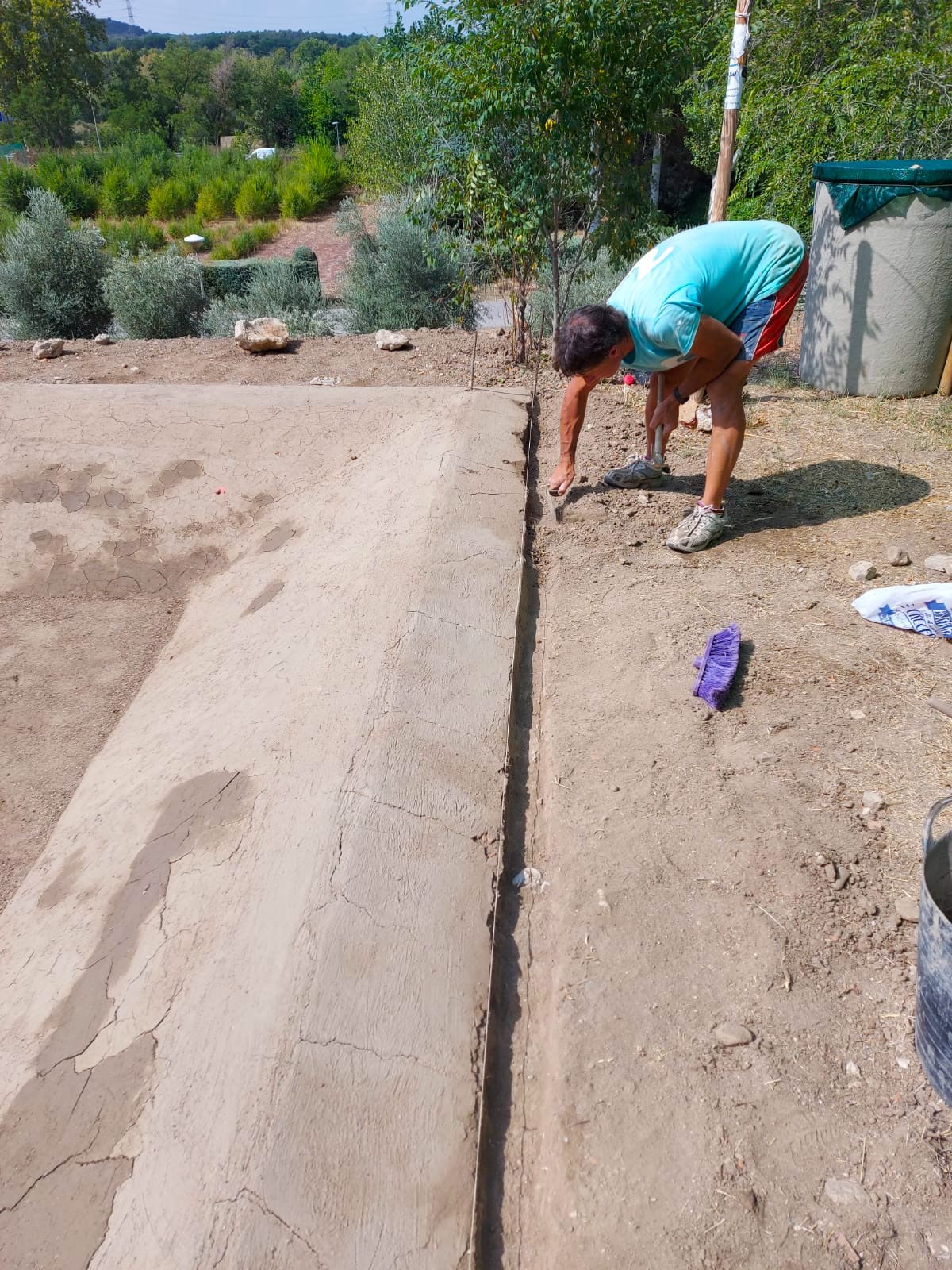 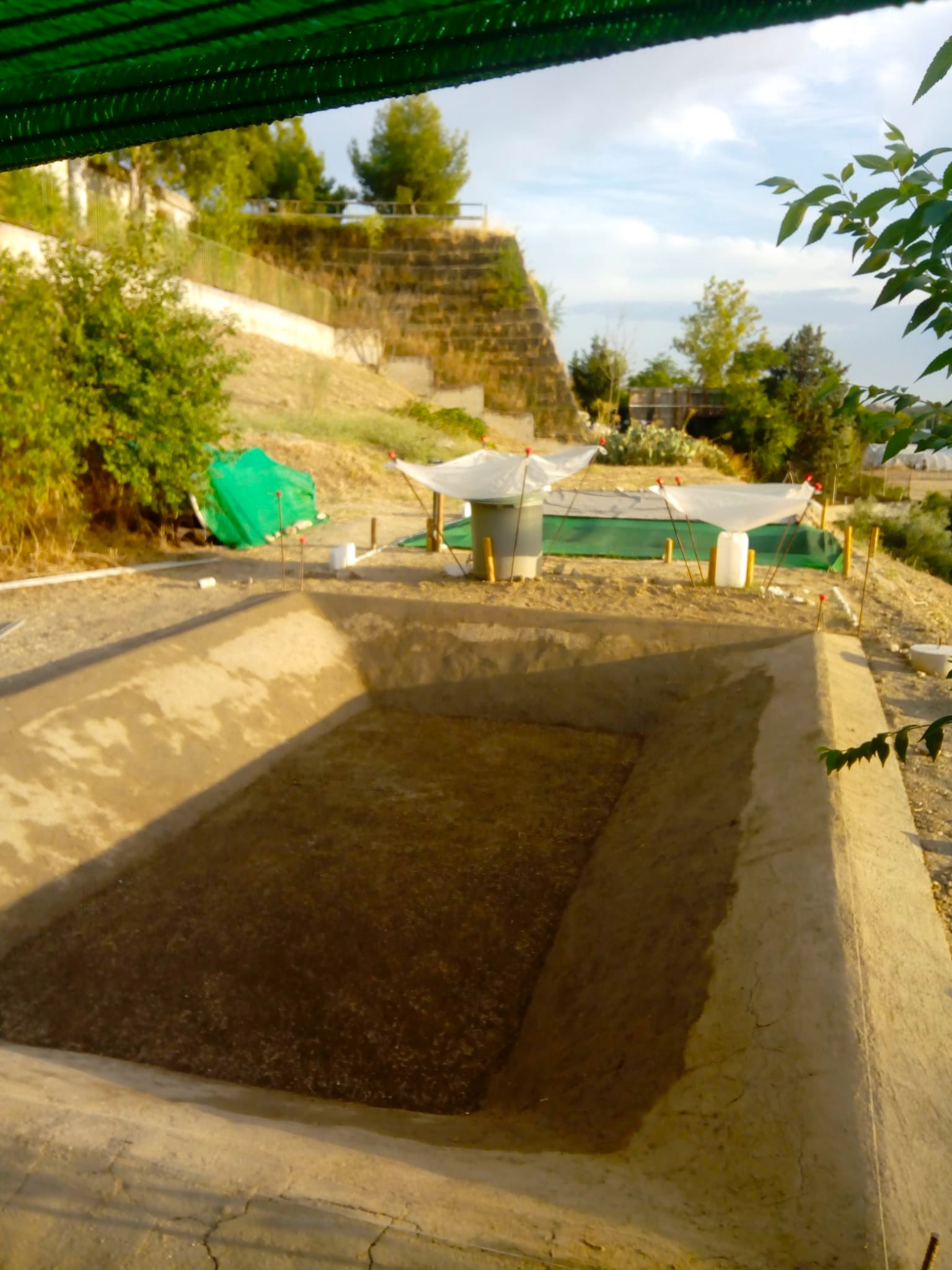 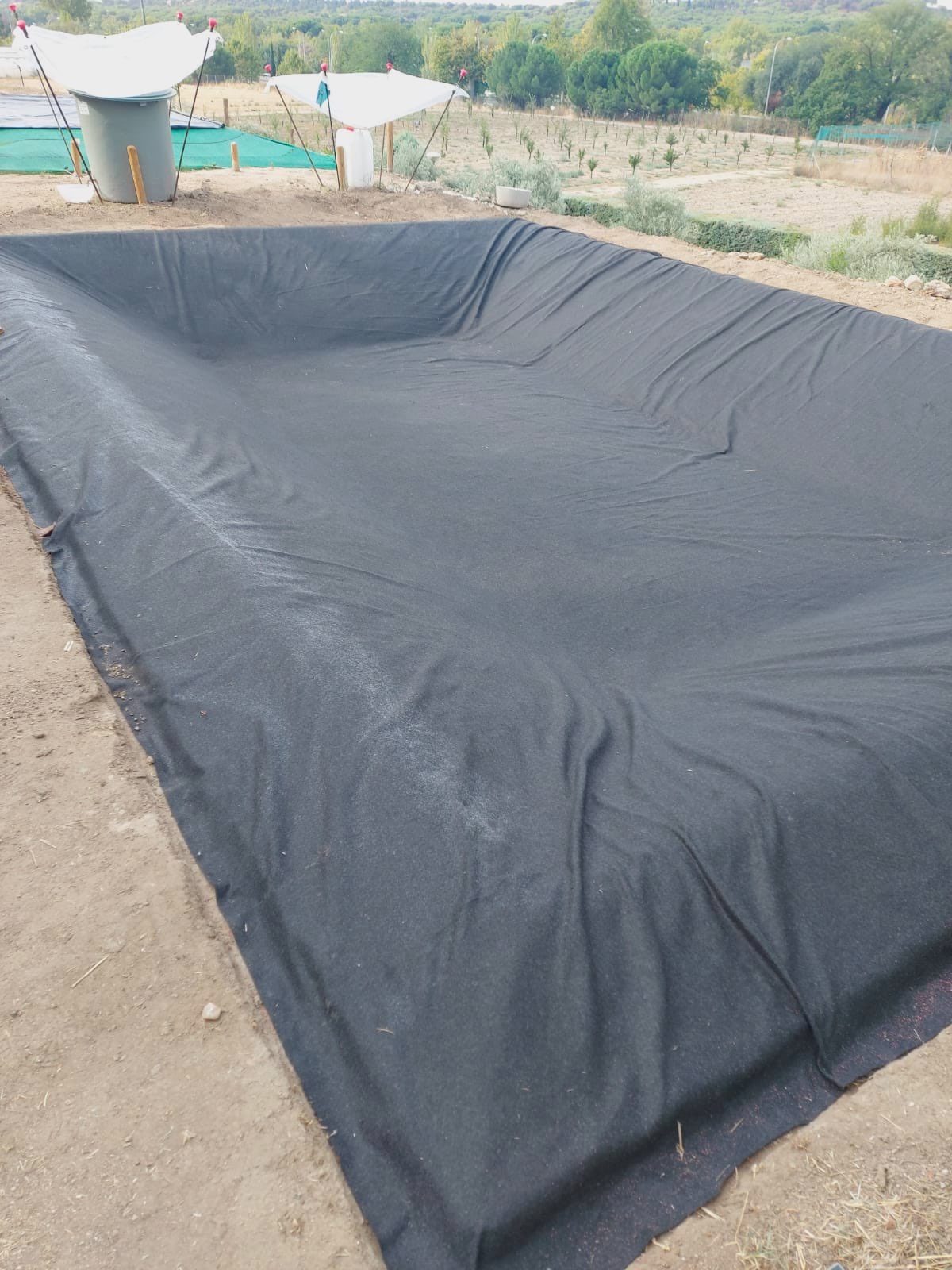 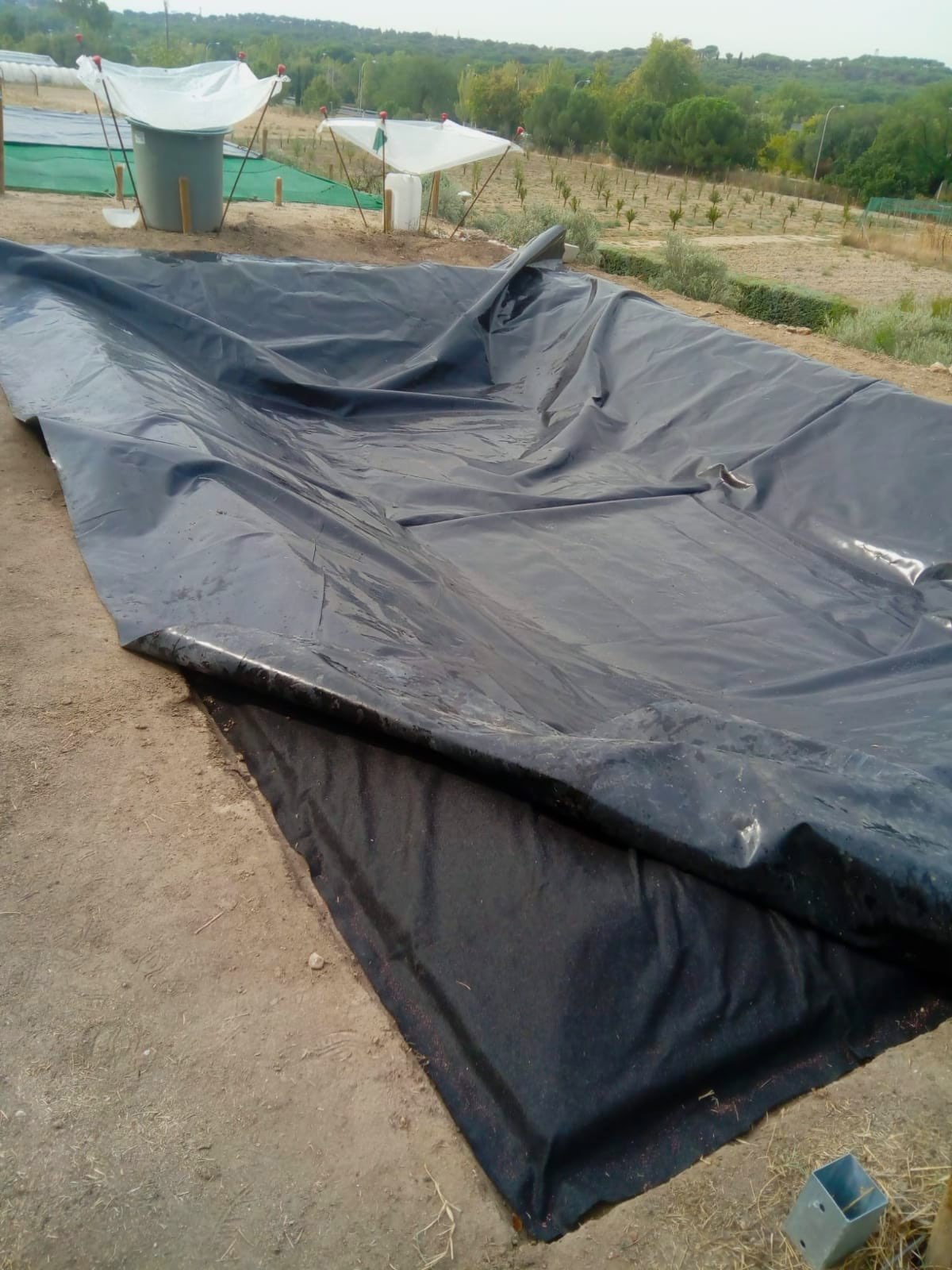 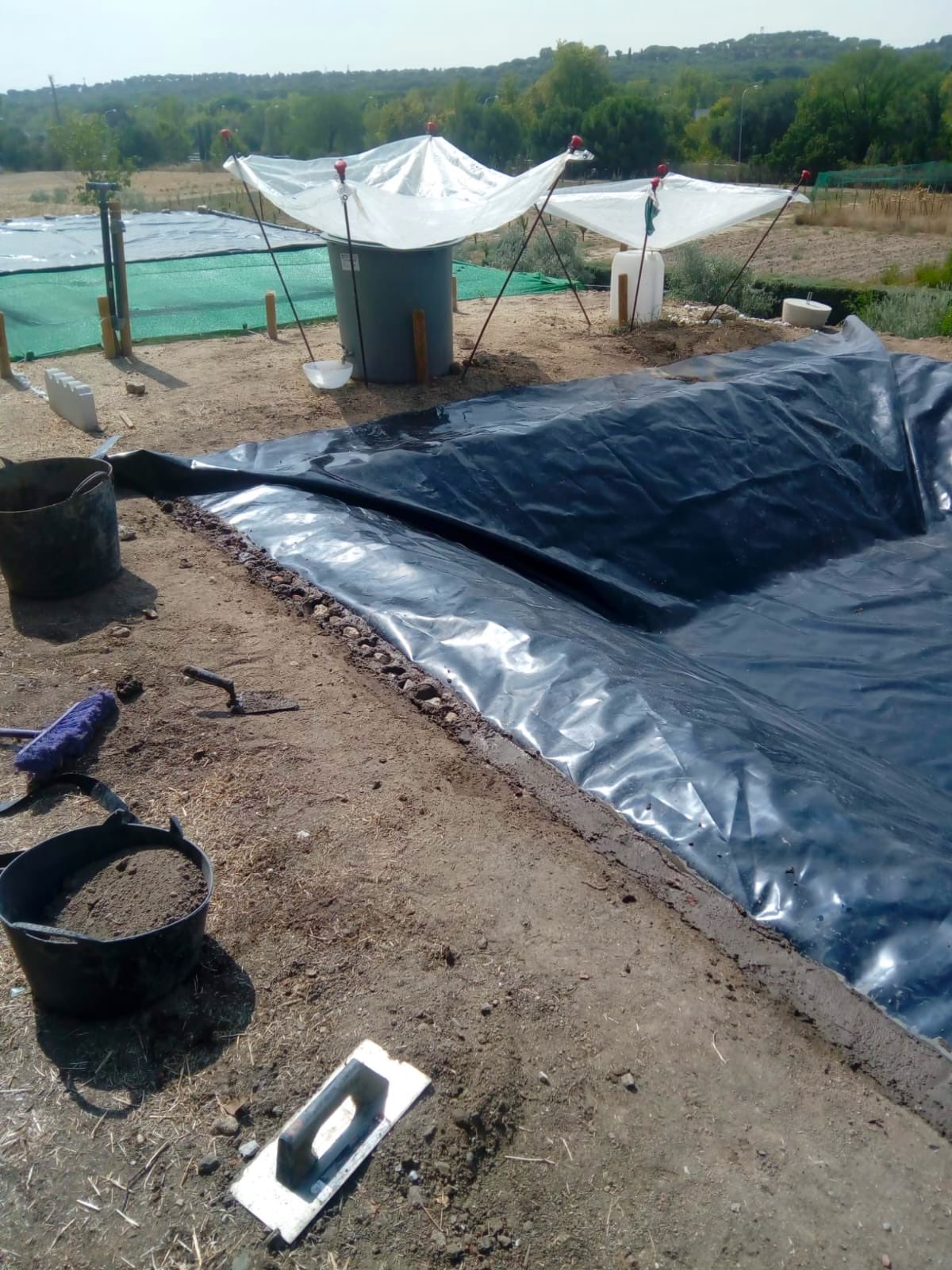 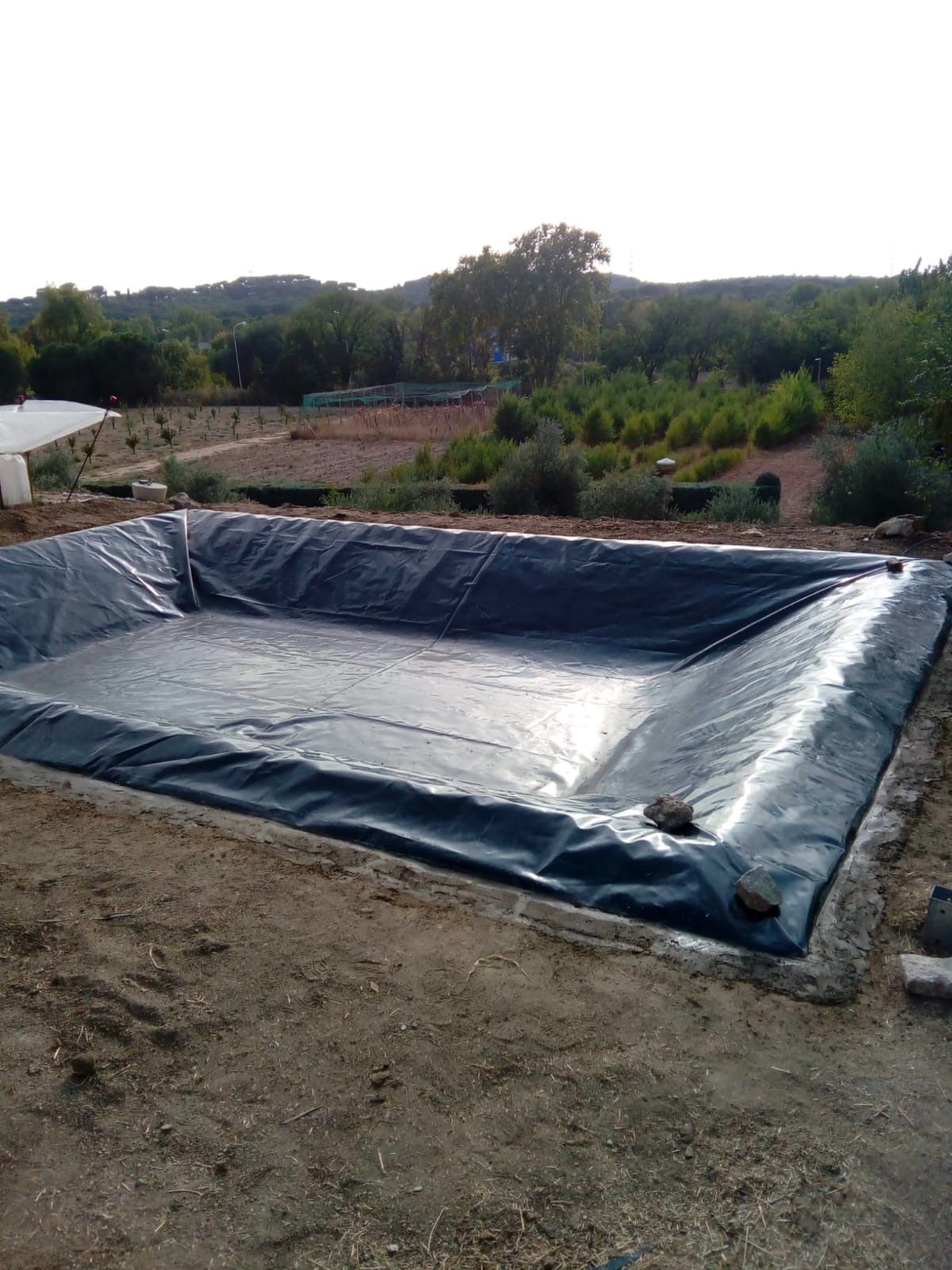 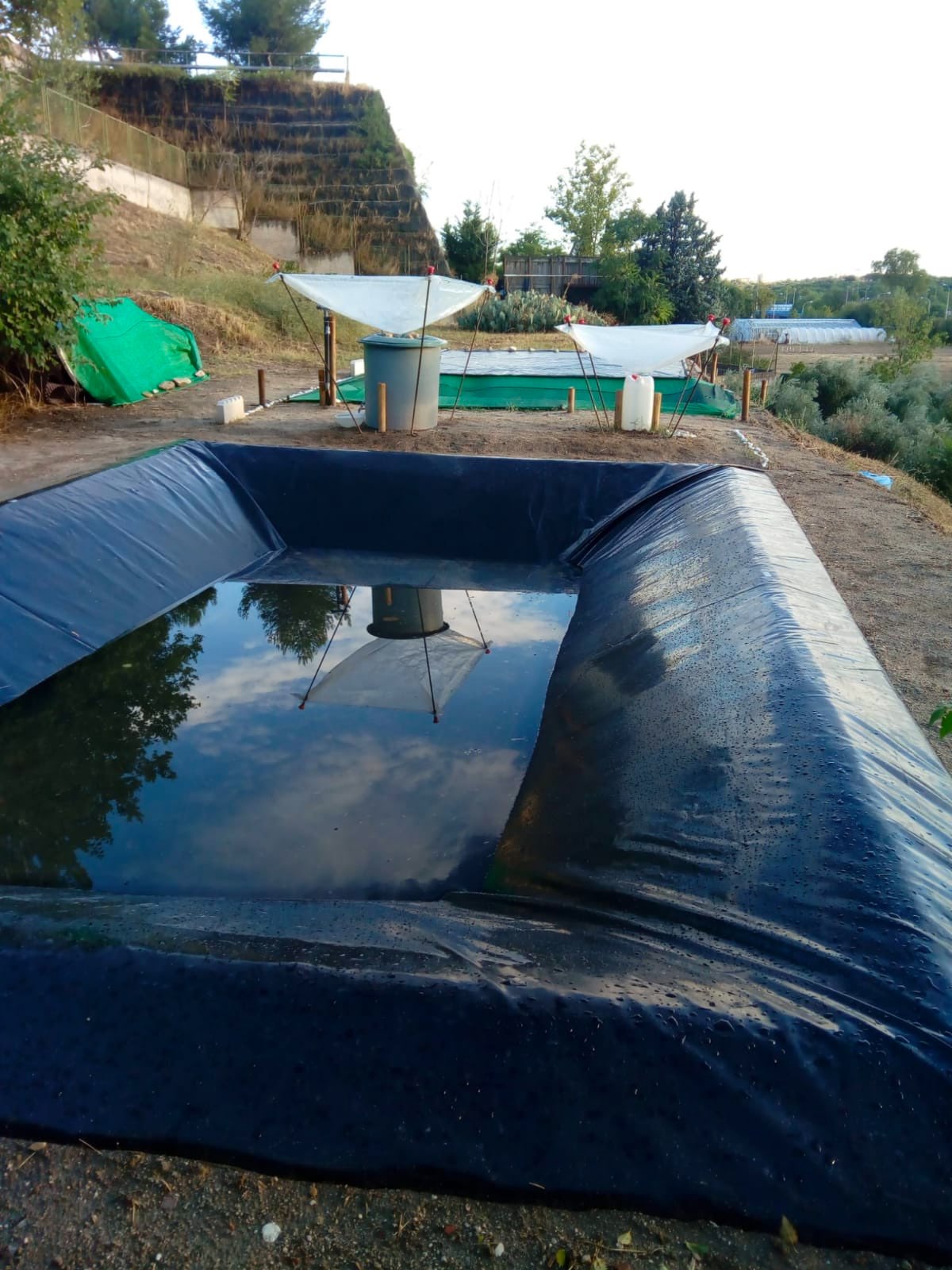 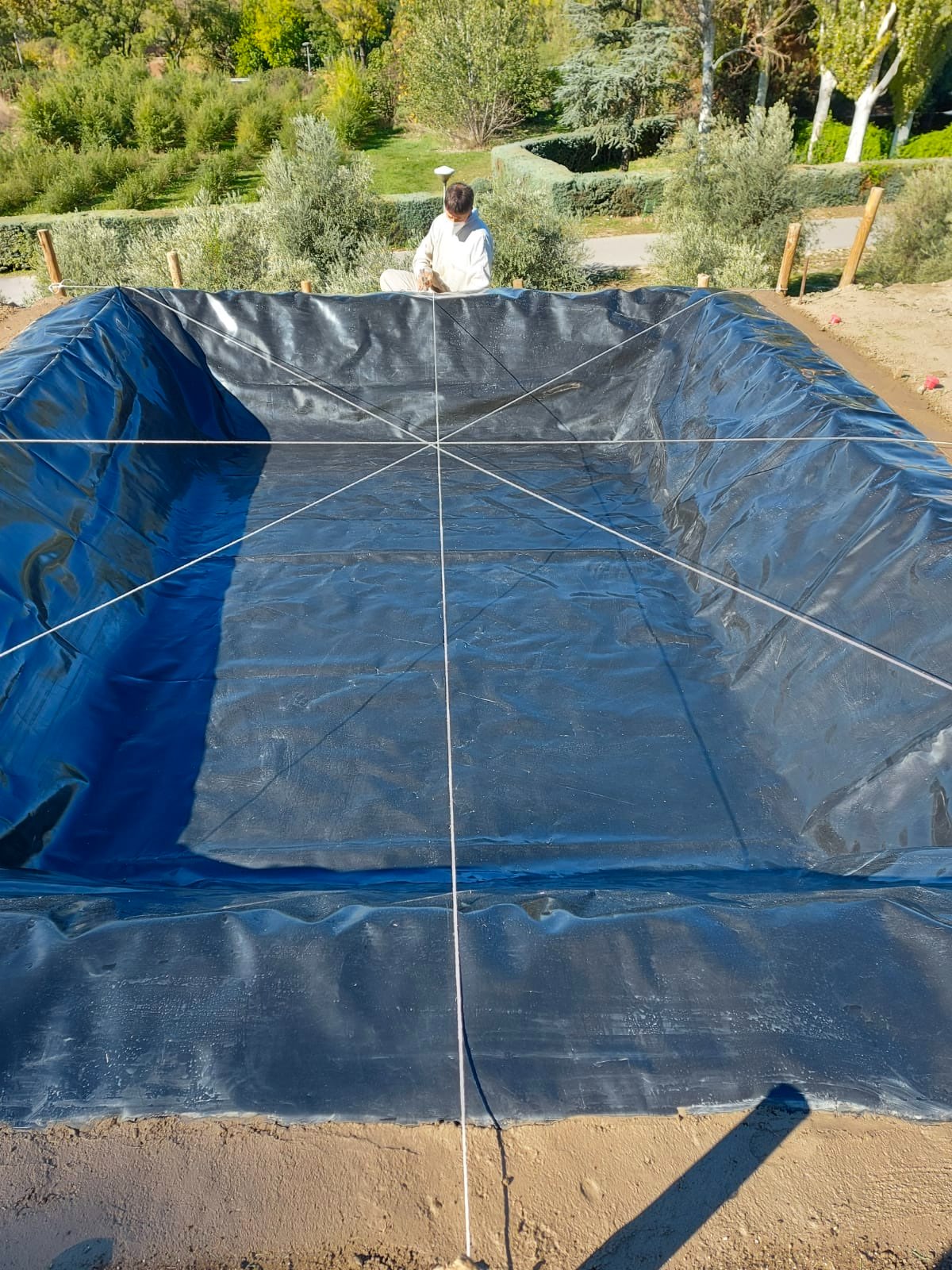 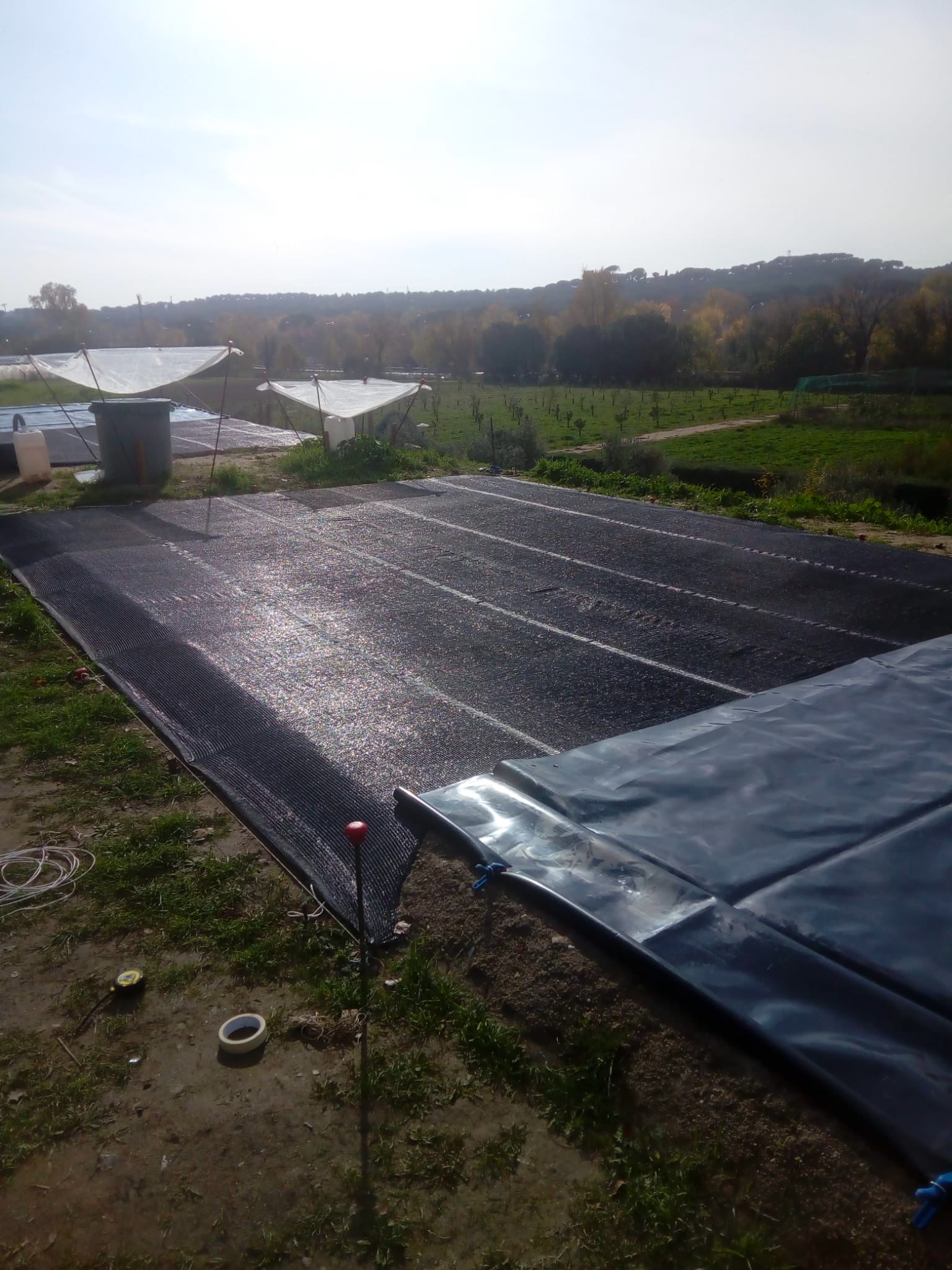 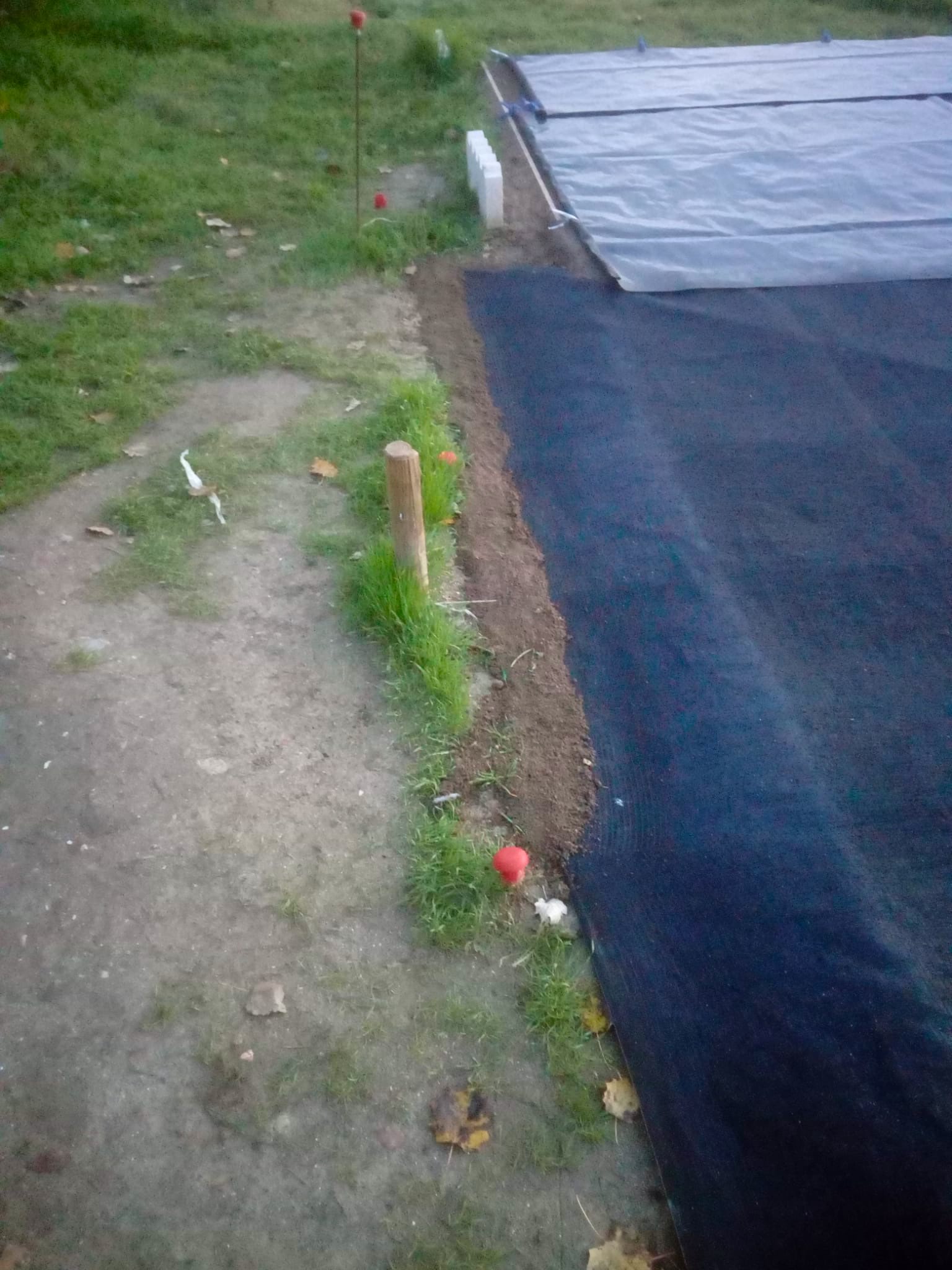 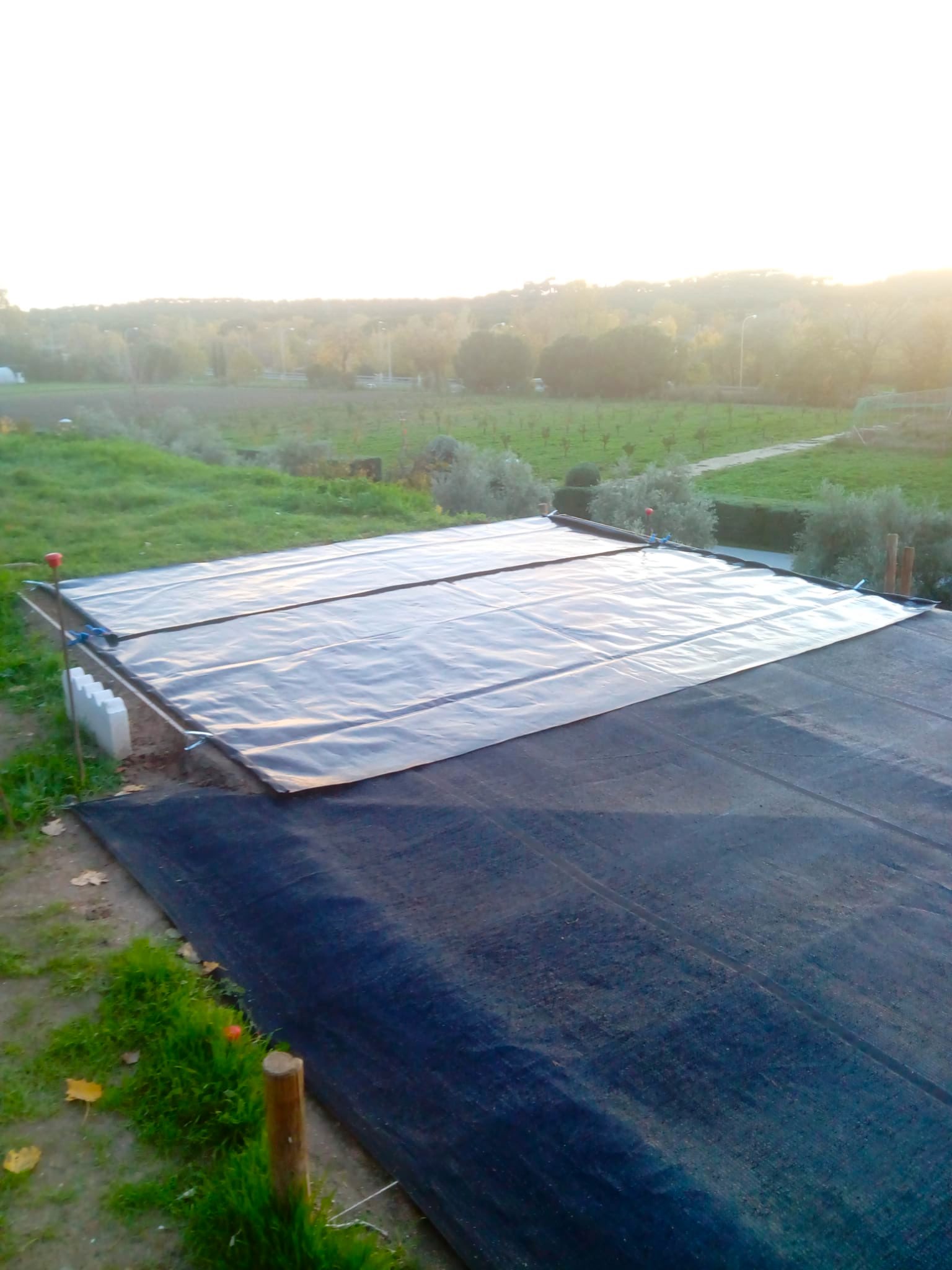 La malla se aprieta al suelo para preservarla.             Estanque con captadores auxiliaresdel viento e insectos.Para conseguir el OBJETIVO PRIORITARIO de que quede LLENO el estanque al comenzar la temporada seca, se complementa con Captadores-TAPA auxiliares.Cumplen una doble función: 1º Mientras hay lluvia sirven para captar más agua.                                               2º En la temporada seca servir de tapa.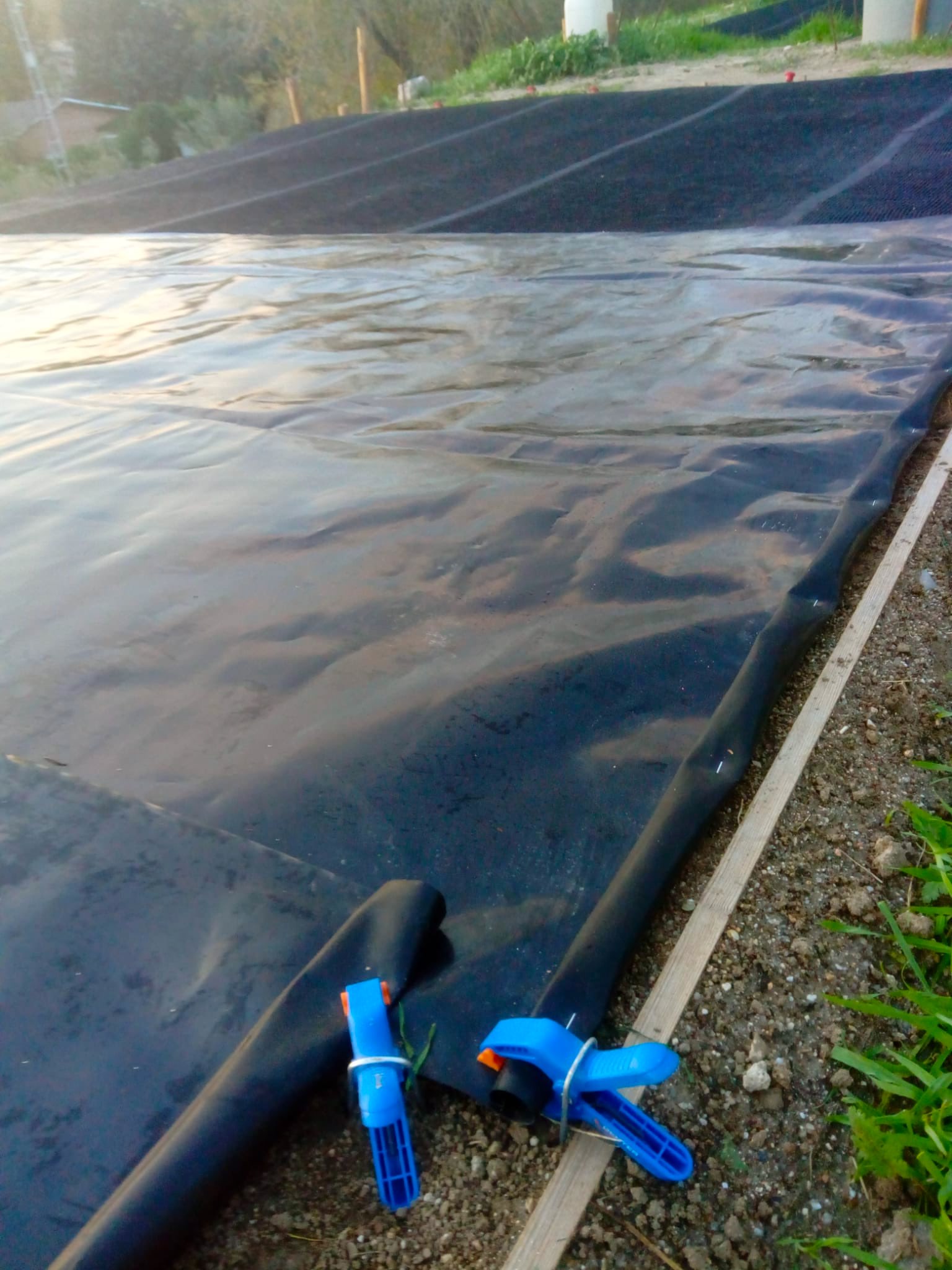 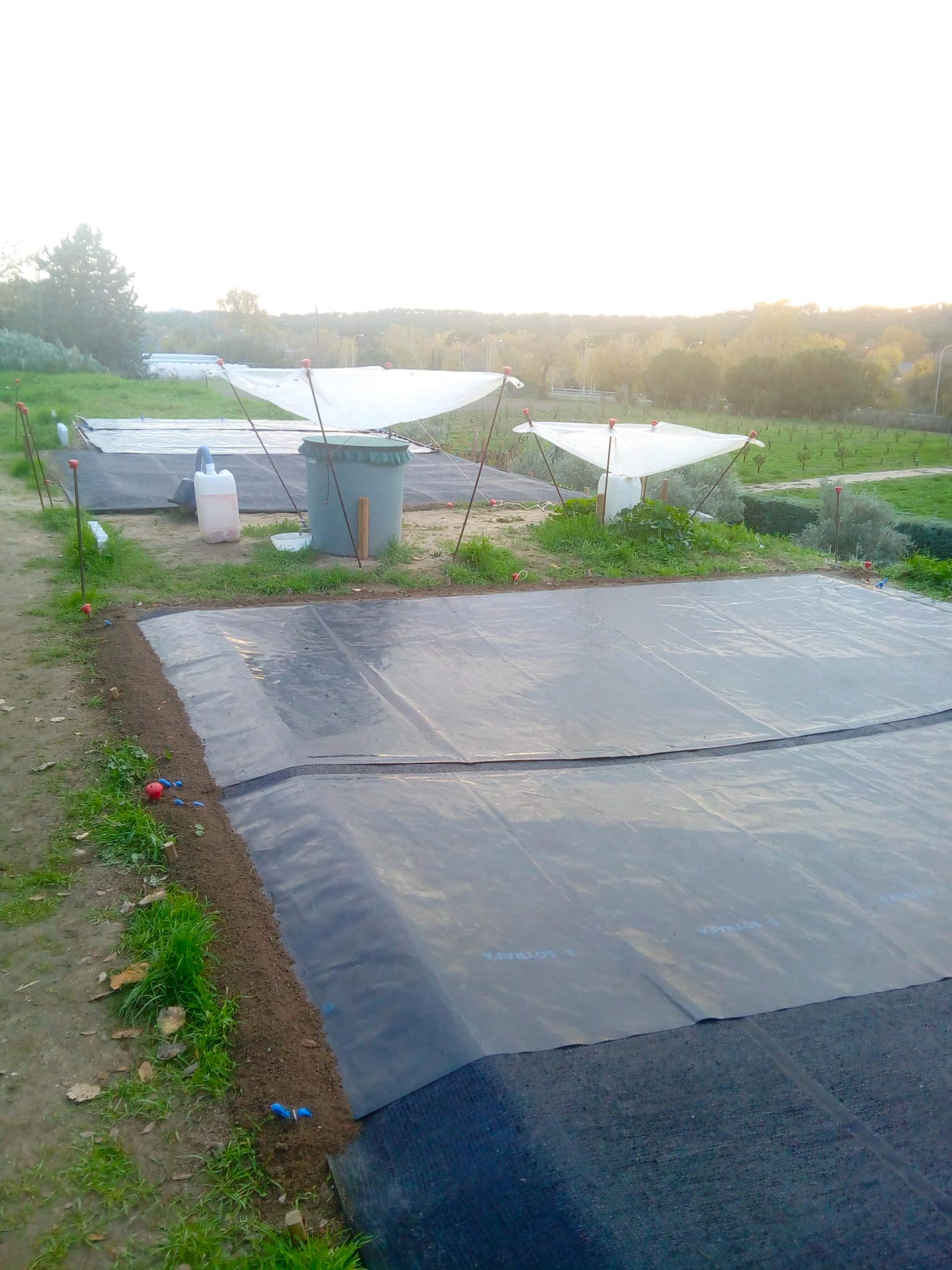 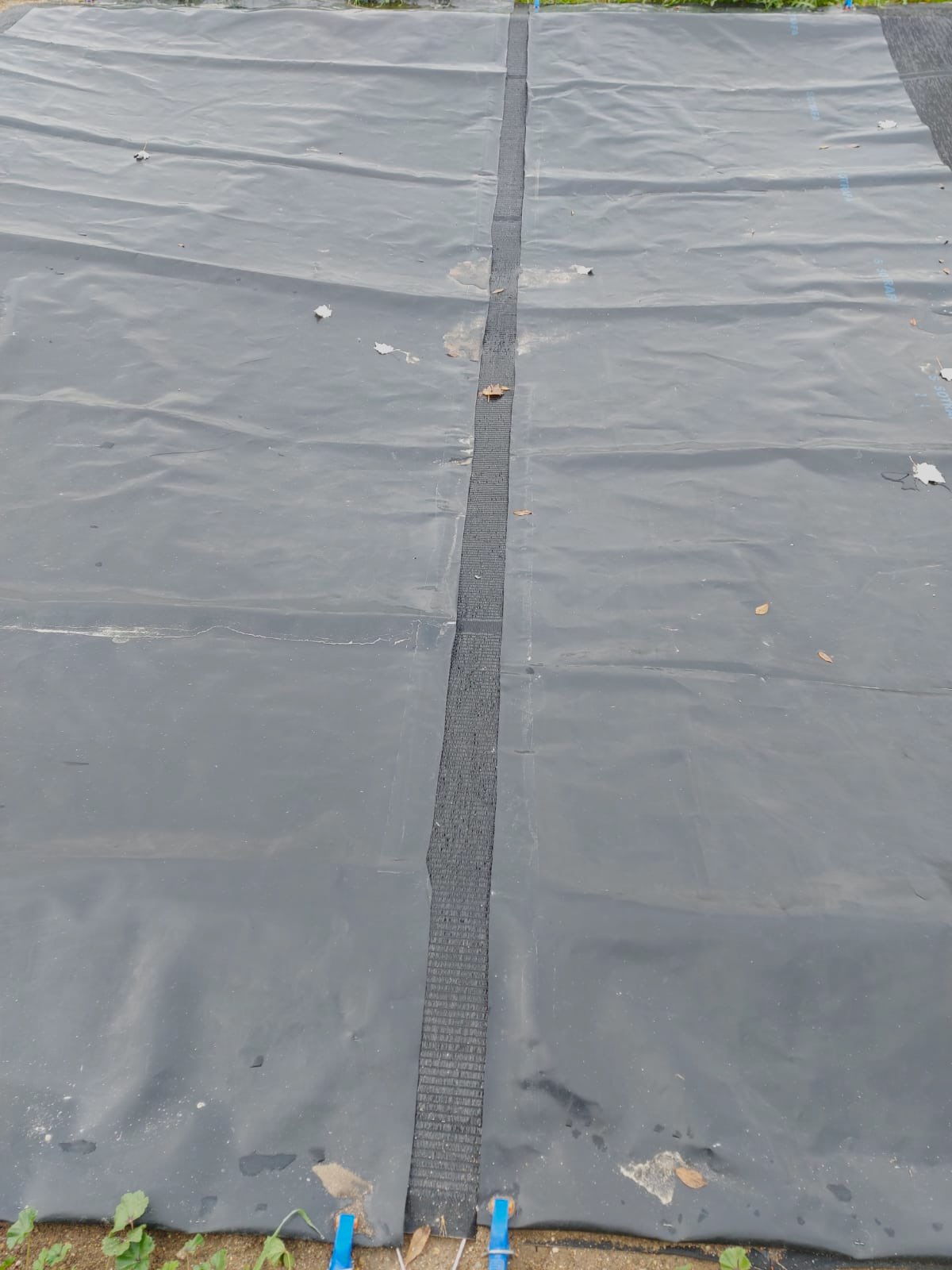 